………./1T.C.AKDENİZ ÜNİVERSİTESİGÜZEL SANATLAR ENSTİTÜSÜ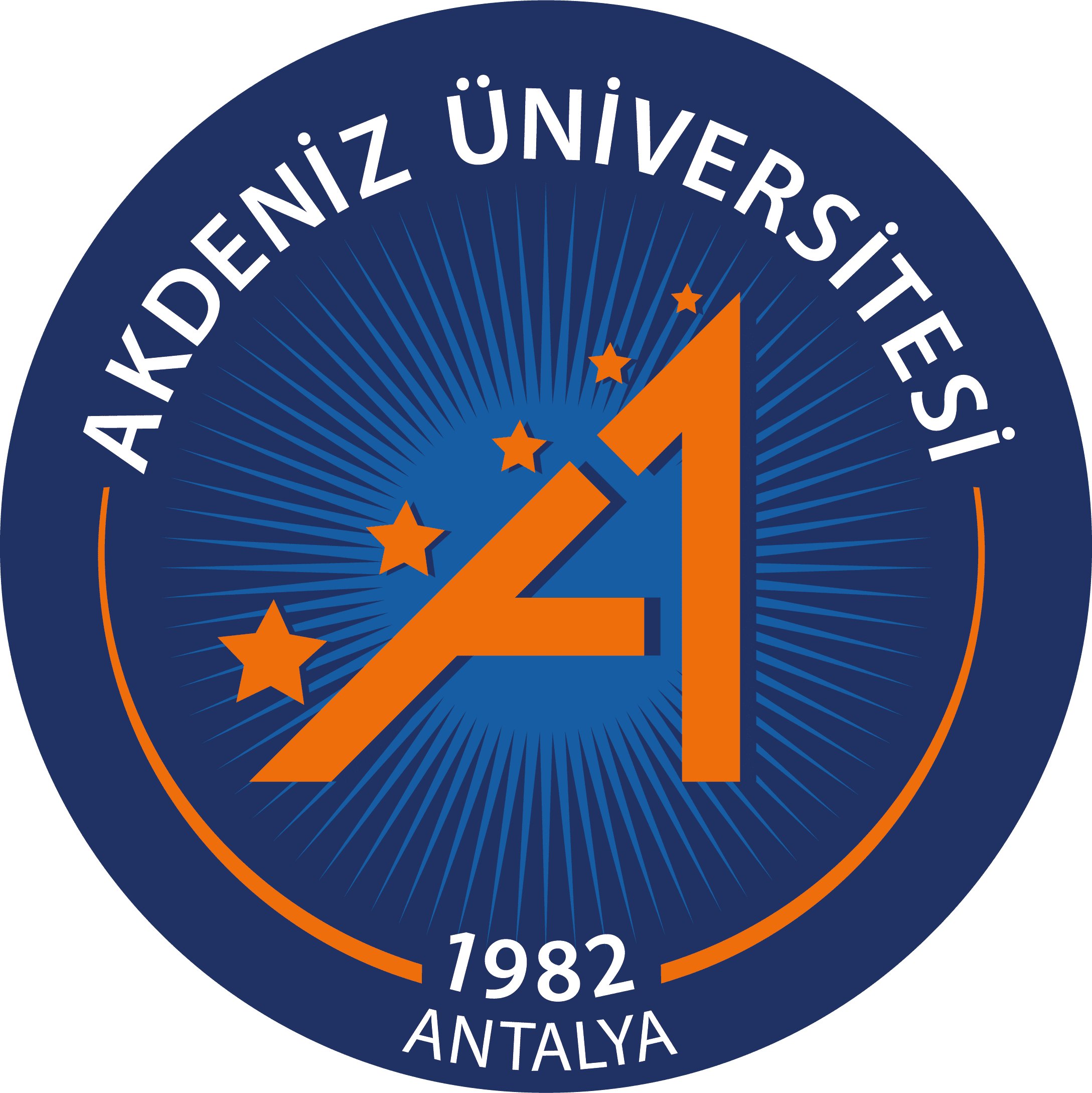 T.C.AKDENİZ ÜNİVERSİTESİGÜZEL SANATLAR ENSTİTÜSÜSNV 0016YÜKSEK LİSANS MÜZİK ANABİLİM DALI BİLİM SINAVI SORU VE CEVAP ANAHTARI TABLOSU Sınav TarihiSınav YeriSoru 1CevapSoru 2CevapSoru 3CevapSoru 4CevapJüri Parafları